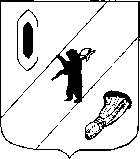 АДМИНИСТРАЦИЯ ГАВРИЛОВ-ЯМСКОГОМУНИЦИПАЛЬНОГО РАЙОНАПОСТАНОВЛЕНИЕ31.10.2022   № 866О внесении изменений в постановлениеАдминистрации Гаврилов-Ямскогомуниципального района от 25.03.2020 №283 В соответствии с указом Президента Российской Федерации от 19.10.2022 №757 «О мерах, осуществляемых в субъектах Российской Федерации в связи с Указом Президента Российской Федерации от 19 октября 2022 года № 756», руководствуясь статьей 26 Устава Гаврилов-Ямского муниципального района Ярославской области,АДМИНИСТРАЦИЯ МУНИЦИПАЛЬНОГО РАЙОНА ПОСТАНОВЛЯЕТ:Внести в постановление Администрации Гаврилов-Ямского муниципального района от 25.03.2020 №283 «О введении режима функционирования «Повышенная готовность» на территории Гаврилов-Ямского муниципального района» следующие изменения:В преамбуле  слова «в целях недопущения распространения новой коронавирусной инфекции (2019-nCov)» заменить словами «в целях недопущения возникновения чрезвычайных ситуаций, вызванных опасными (неблагоприятными) метеорологическими условиями, угрозы жизни и здоровью населения в период реализации ограничительных мер по предупреждению распространения новой коронавирусной инфекции (2019-nCoV), в связи с прибытием на территорию Гаврилов-Ямского муниципального района граждан, вынужденно покинувших территории Украины, Донецкой Народной Республики и Луганской Народной Республики, а также с проведением мобилизационных мероприятий,».Пункт 3 изложить в следующей редакции:«3. В целях проведения мероприятий по территориальной обороне и гражданской обороне и предупреждения чрезвычайных ситуаций:3.1. Привлечь силы и средства в соответствии с планами действий по предупреждению и ликвидации чрезвычайных ситуаций природного и техногенного характера;3.2. Создать и утвердить состав муниципального оперативного штаба (Приложение);3.3. Членам оперативного штаба определить комплекс дополнительных мер, необходимых для обеспечения общественного порядка, общественной безопасности и антитеррористической защищенности объектов экономики на территории Гаврилов-Ямского муниципального района.».2. Контроль за исполнением постановления возложить на первого заместителя Главы Администрации муниципального района Забаева А.А.3. Постановление опубликовать в районной массовой газете «Гаврилов-Ямский вестник» и разместить на официальном сайте Администрации муниципального района.4. Постановление вступает в силу с момента официального опубликования.Глава Гаврилов-Ямскогомуниципального района 		                                              А.Б. СергеичевПриложение к постановлению Администрации Гаврилов-Ямскогомуниципального районаот 31.10.2022   № 866Состав муниципального оперативного штабаФИОдолжность1. Руководитель муниципального оперативного штабаСергеичев Андрей БорисовичГлава Гаврилов-Ямского муниципального района2. Заместитель руководителя муниципального оперативного штабаЗабаев Андрей Александровичпервый заместитель Главы Гаврилов-Ямского муниципального района3. Секретарь муниципального оперативного штабаИванова Елена Владимировнаначальник отдела по мобилизационной подготовке, гражданской обороне и чрезвычайным ситуациям Администрации Гаврилов-Ямского муниципального районаЧлены муниципального оперативного штаба:4. Таганов Владимир Николаевичзаместитель Главы Администрации Гаврилов-Ямского муниципального района5. Баранова Елена Витальевназаместитель Главы Администрации Гаврилов-Ямского муниципального района – начальник Управления финансов6. Зверева Марина АлександровнаРуководитель аппарата Администрации Гаврилов-Ямского муниципального района7. Макаревич Екатерина Владимировнаначальник юридического отдела Администрации Гаврилов-Ямского муниципального района8. Соломатин Иван Васильевичначальник Управления ЖКХ, капитального строительства и природопользования Администрации Гаврилов-Ямского муниципального района9. Василевская Виктория Васильевнаначальник Управления АГИЗО Администрации Гаврилов-Ямского муниципального района10. Узикова Елена Владимировнаначальник Управления образования Администрации Гаврилов-Ямского муниципального района11. Бондарева Наталья Сергеевнаначальник Управления культуры, туризма, спорта и молодежной политики Администрации Гаврилов-Ямского муниципального района12. Самойлов Андрей Евгеньевичначальник Управления социальной защиты населения и труда Администрации Гаврилов-Ямского муниципального района13. Боков Сергей Владимировичзаместитель директора по режиму и общим вопросам АО ГМЗ «Агат» (по согласованию)14. Горденков Максим Александровичначальник ЭГС «Гаврилов-Ямрайгаз» филиала АО «Газпром газораспределение Ярославль» в Ярославском районе (по согласованию)15. Кузин Александр Евгеньевичглавный инженер АО «Ресурс» (по согласованию)16. Виноградов Игорь Евгеньевичглавный врач ГУЗ ЯО «Гаврилов-Ямская ЦРБ» (по согласованию)17. Симонова Татьяна Николаевнавоенный комиссар (Гаврилов-Ямского района Ярославской области) (по согласованию)18. Новожилов Максим Валерьевичначальник отделения отдела надзорной деятельности и профилактической работы по Ростовскому, Борисоглебскому и Гаврилов-Ямскому районам Ярославской области Управления надзорной деятельности и профилактической работы ГУ МЧС России по Ярославской области (по согласованию)19. Пономарев Максим Сергеевичсотрудник Ростовского отделения УФСБ России по Ярославской области (по согласованию)20. Комаров Алексей Александровичначальник ОМВД России по Гаврилов-Ямскому району (по согласованию)21. Копейкин Дмитрий Николаевичкомандир взвода ростовского филиала ФГКУ «УВО ВНГ России по Ярославской области» (по согласованию)22. Бондарев Сергей Александровичначальник Гаврилов-Ямского РЭС (по согласованию)23. Тихонов Сергей Анатольевичдиректор ООО АТП «Пассажирские перевозки» (по согласованию)24. Смуров Вячеслав Васильевичдиректор Великосельского МП ЖКХ Гаврилов-Ямского МО (по согласованию)